For each delegate and observer, the online registration system accessible through https://www.17egsc.weconnect.eu.com/ must be completed.NSOs/MOs, which are member of both WOSM and WAGGGS (i.e. SAGNOs), need to complete two forms.Only members registered with WOSM (NSOs) can be appointed as delegates to the 24th European Scout Conference: one Head of delegation, up to five additional delegates, the remainder observersOnly members registered with WAGGGS (MOs) can be appointed as delegates to the 17th European Guide Conference: one Head of delegation, up to one additional delegate, up to three observers (or one per Component Association)Please attach a list if more observers will attend.17th European Guide and Scout Conference
Rotterdam NL | 22-27 July 2022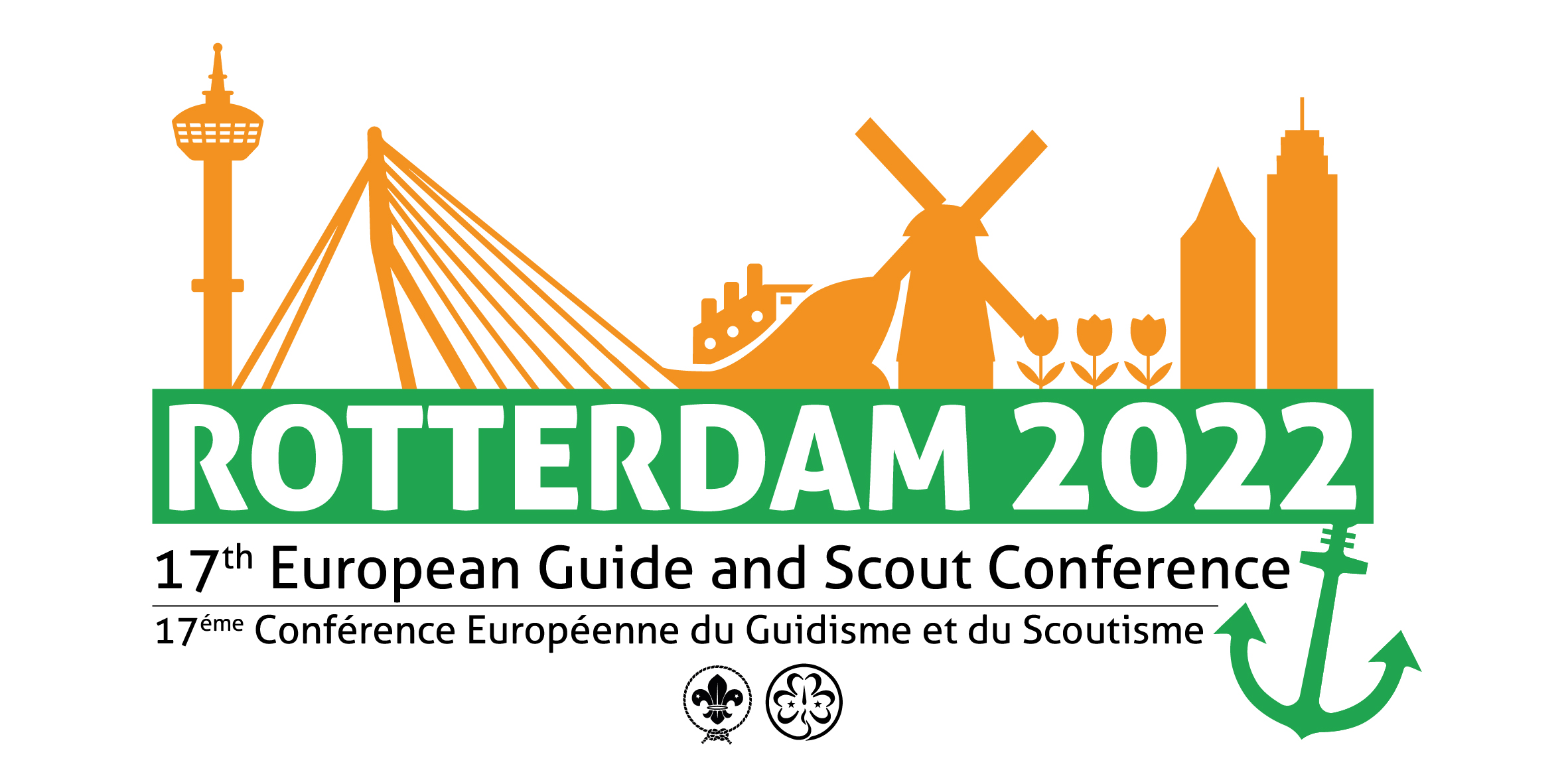 Appointment of Heads of delegation, Delegates, and Observes.Please select the event your delegation will attend:
 17th European Guide Conference |  24th European Scout Conference(Please TICK appropriate Conference and use BLOCK LETTERS) 17th European Guide and Scout Conference
Rotterdam NL | 22-27 July 2022Appointment of Heads of delegation, Delegates, and Observes.Please select the event your delegation will attend:
 17th European Guide Conference |  24th European Scout Conference(Please TICK appropriate Conference and use BLOCK LETTERS) Country of Member OrganisationCountry of Member OrganisationNational Scout Organisation (WOSM)
Member Organisation (WAGGGS)National Scout Organisation (WOSM)
Member Organisation (WAGGGS)DELEGATESDELEGATESFirst NameFamily NameGenderDate of birth
(DD/MM/YYYY)Date of birth
(DD/MM/YYYY)Date of birth
(DD/MM/YYYY)Individual, unique eMailNational Scout Association / Component AssociationPosition in association1Head of delegation
(principal contact for all subsequent correspondence)2Alternate head of delegation3Delegate 4Delegate5Delegate6DelegateOBSERVERSOBSERVERSFirst NameFamily Name GenderDate of birth
(DD/MM/YYYY)Date of birth
(DD/MM/YYYY)Date of birth
(DD/MM/YYYY)Individual, unique eMailNational Scout Association / Component AssociationPosition in associaiton1Observer2Observer3ObserverSignature & stampDate(International Commissioner or another authorised National Officer)